Простые (или обыкновенные) дроби в ExcelВ настоящее время в большинстве вычислений используются десятичные дроби. Однако в некоторых случаях вы можете столкнуться с простыми (обыкновенными) дробями. Это может быть учебный пример, или диаметр вентиля (в долях дюйма), или, наконец, вес золотого слитка (в долях унции). Excel предлагает 9 стандартных форматов обыкновенных дробей (рис. 1). Кроме того, вы можете создать пользовательский формат по своему усмотрению (об этом чуть позже). 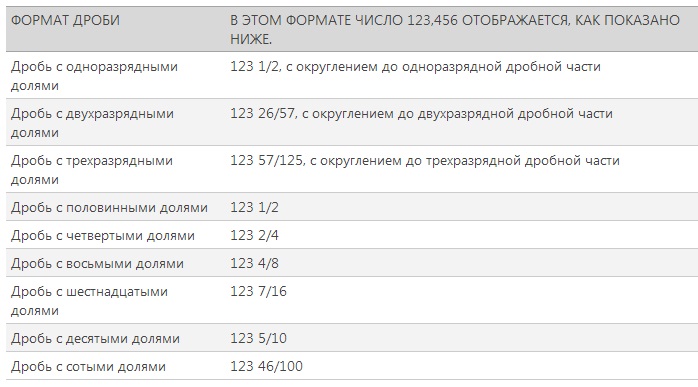 Рис. 1. Стандартные форматы обыкновенных дробей в ExcelЕсли вы уже ввели в ячейку число, например, 0,5, и хотите его отобразить в виде простой дроби, кликните на ячейке правой кнопкой мыши, выберите «Формат ячеек…», далее «Дробный» и «Простыми дробями» (рис. 2).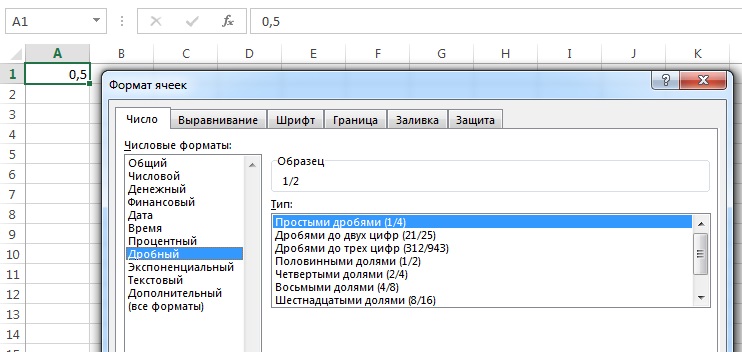 Рис. 2. Выбор формата «Дробный»Excel так же, как и мы знает, что простые дроби используются редко, поэтому при попытке ввести в ячейку 1/2, Excel решит, что вы вводите дату и покажет «01.фев». Чтобы отобразить в ячейке дробь, введите 0, пробел, а затем 1/2. Аналогично вводится и составная дробь: наберите целую часть, пробел и дробную часть. Например, 1 2/3. Если вы выделите эту ячейку, в строке формул появится значение 1,666666666667, а запись в этой ячейке будет представлена как дробь.Если числитель больше знаменателя, то Excel преобразует такую дробь в целую и дробную часть. Например, если вы введете 0 25/4, то Excel выразит это число как 6 1/4.Если ни один из встроенных дробных форматов вам не подходит, создайте собственный! Например, на одном из форумов, я увидел вопрос, как отобразить 8/20? Наберите 0, пробел, 8/20. Не огорчайтесь, что Excel отобразил 2/5. Выделите ячейку, нажмите Ctrt+1, вызывая окно «Формат ячеек» (рис. 3а) и в открывшемся диалоговом окне в области «Числовые форматы» выберите «(все форматы)» (рис. 3б). А затем в области «Тип» отредактируйте шаблон формата, заменив 
#" "??/?? на #" "??/20.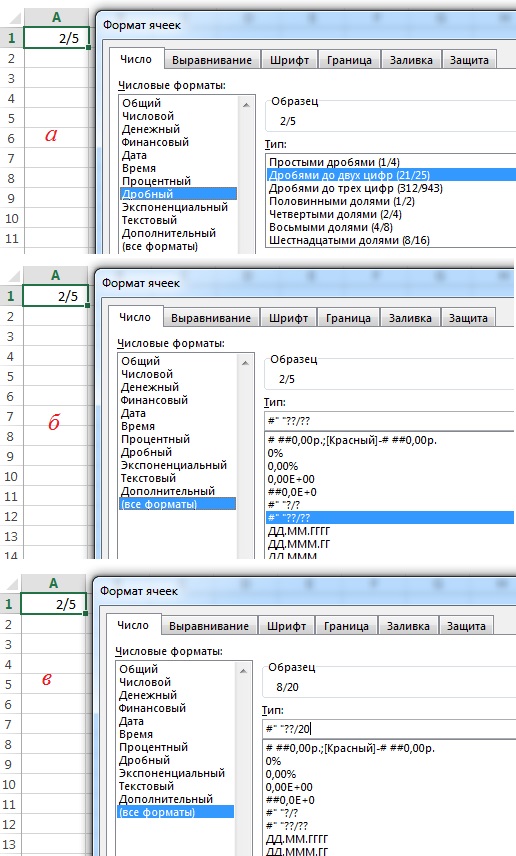 Рис. 3. Пользовательский дробный форматНесколько слов о коде формата #" "??/20. Первый знак # – означает любое число, включающее одну или несколько цифр; ноль отображаться не будет (если хотите, чтобы ноль отображался, замените формат на следующий 0" "??/20). Далее идет пробел, заключенный с двух сторон в двойные кавычки " "; вообще говоря, в ячейке будет отображаться любой набор символов, заключенный в шаблоне формата с двух сторон в двойные кавычки; мы еще раз столкнемся с этим ниже. Два знака вопроса означают, что допускается одна или две цифры. Ну а 20 в знаменателе будет отображаться в любом случае. Excel автоматически пересчитает дробь по основанию 20. Если при этом числитель дроби должен выражаться не целым числом, Excel округлит его до целых. Например, в выбранном выше формате, и 0,4, и 0,42 будут отображаться, как 8/20.В контрактах с иностранными компаниями я сталкивался с записью центов в виде простой дроби; что-то типа: 20 и 7/100 долларов. Начните с ввода в ячейку: 20, «пробел», 1/100. Выберите формат «Сотыми долями» (рис. 4а). Далее выберите «(все форматы)», и дополните шаблон двумя словами: «и», «долларов» (рис. 4б).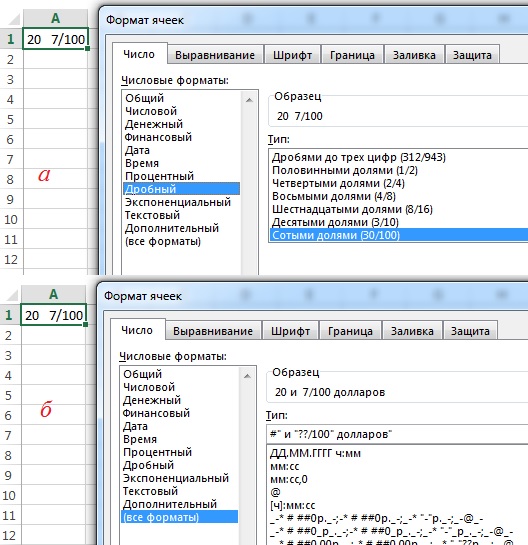 Рис. 4. Формат для отображения долларов и центовВ заключительном примере значение отображается в 16-х долях; за числом следует знак дюймов (рис. 5). Поскольку кавычки являются служебным символом для шаблона, чтобы отобразить сами кавычки, нужно перед ними набрать косую черту: \”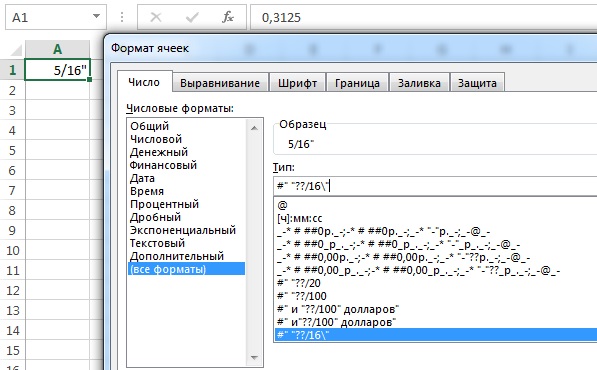 Рис. 5. Формат для отображения дюймов